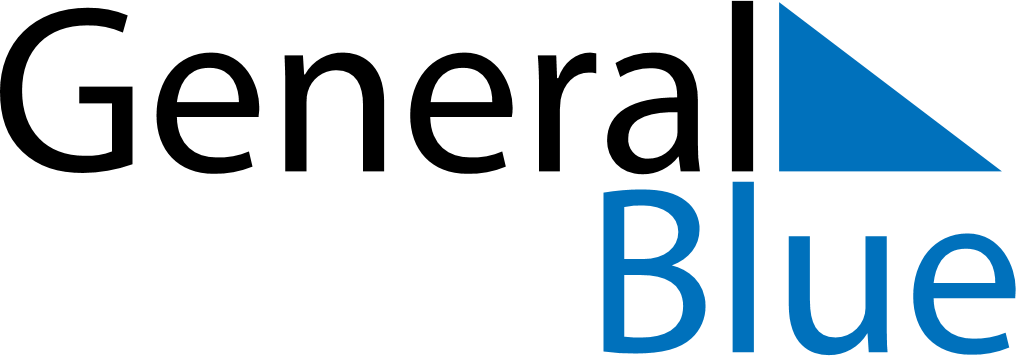 Weekly CalendarMarch 3, 2019 - March 9, 2019Weekly CalendarMarch 3, 2019 - March 9, 2019Weekly CalendarMarch 3, 2019 - March 9, 2019Weekly CalendarMarch 3, 2019 - March 9, 2019Weekly CalendarMarch 3, 2019 - March 9, 2019Weekly CalendarMarch 3, 2019 - March 9, 2019SundayMar 03MondayMar 04MondayMar 04TuesdayMar 05WednesdayMar 06ThursdayMar 07FridayMar 08SaturdayMar 096 AM7 AM8 AM9 AM10 AM11 AM12 PM1 PM2 PM3 PM4 PM5 PM6 PM